               	                                         KRAJSKÝ KUŽELKÁŘSKÝ SVAZ ZLÍN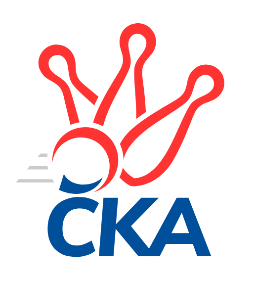 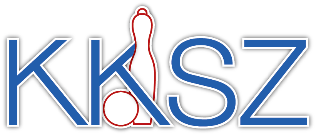                                                                                                Zlín   14.9.2019ZPRAVODAJ ZLÍNSKÉHO KRAJSKÉHO PŘEBORU2019-20202. kolo TJ Valašské Meziříčí C	- VKK Vsetín C	6:2	2513:2457	8.0:4.0	13.9. TJ Bojkovice Krons B	- KK Camo Slavičín A	2:6	2565:2727	5.0:7.0	13.9. KK Kroměříž	- KC Zlín C	4.5:3.5	2549:2458	6.0:6.0	13.9. VKK Vsetín B	- TJ Kelč	7:1	2536:2431	9.0:3.0	13.9. TJ Slavia Kroměříž	- TJ Gumárny Zubří	6:2	2582:2514	6.0:6.0	14.9. KK Camo Slavičín B	- TJ Sokol Machová B	2:6	2514:2612	5.0:7.0	14.9. SC Bylnice	- TJ Valašské Meziříčí B	3:5	2481:2536	5.0:7.0	14.9.Tabulka družstev:	1.	TJ Valašské Meziříčí C	2	2	0	0	13.0 : 3.0 	16.0 : 8.0 	 2642	4	2.	TJ Slavia Kroměříž	2	2	0	0	12.0 : 4.0 	14.5 : 9.5 	 2563	4	3.	TJ Sokol Machová B	2	2	0	0	12.0 : 4.0 	14.0 : 10.0 	 2653	4	4.	KK Camo Slavičín A	2	2	0	0	11.0 : 5.0 	15.0 : 9.0 	 2677	4	5.	VKK Vsetín B	1	1	0	0	7.0 : 1.0 	9.0 : 3.0 	 2536	2	6.	KK Kroměříž	1	1	0	0	4.5 : 3.5 	6.0 : 6.0 	 2549	2	7.	VKK Vsetín C	2	1	0	1	10.0 : 6.0 	14.0 : 10.0 	 2477	2	8.	TJ Kelč	2	1	0	1	8.0 : 8.0 	11.0 : 13.0 	 2498	2	9.	TJ Valašské Meziříčí B	2	1	0	1	6.0 : 10.0 	11.0 : 13.0 	 2613	2	10.	KC Zlín C	2	0	0	2	5.5 : 10.5 	9.5 : 14.5 	 2470	0	11.	SC Bylnice	2	0	0	2	5.0 : 11.0 	10.0 : 14.0 	 2537	0	12.	TJ Gumárny Zubří	2	0	0	2	5.0 : 11.0 	10.0 : 14.0 	 2535	0	13.	KK Camo Slavičín B	2	0	0	2	3.0 : 13.0 	9.0 : 15.0 	 2486	0	14.	TJ Bojkovice Krons B	2	0	0	2	2.0 : 14.0 	7.0 : 17.0 	 2446	0Program dalšího kola:3. kolo20.9.2019	pá	17:00	TJ Sokol Machová B - VKK Vsetín B	20.9.2019	pá	17:00	TJ Kelč - KK Kroměříž	20.9.2019	pá	18:00	KC Zlín C - TJ Gumárny Zubří	21.9.2019	so	9:00	TJ Slavia Kroměříž - TJ Bojkovice Krons B	21.9.2019	so	10:00	VKK Vsetín C - SC Bylnice	21.9.2019	so	13:00	TJ Valašské Meziříčí B - KK Camo Slavičín B	21.9.2019	so	16:00	KK Camo Slavičín A - TJ Valašské Meziříčí C		 TJ Valašské Meziříčí C	2513	6:2	2457	VKK Vsetín C	Milan Klanica	 	 246 	 224 		470 	 2:0 	 385 	 	180 	 205		Lenka Kotrlová	Radek Olejník	 	 190 	 201 		391 	 1:1 	 426 	 	237 	 189		Aneta Šutariková	Petr Maňák	 	 194 	 232 		426 	 1:1 	 404 	 	197 	 207		Jiří Plášek	Jiří Pavlík *1	 	 163 	 178 		341 	 0:2 	 400 	 	208 	 192		Radim Metelka	Miloslav Plesník	 	 237 	 220 		457 	 2:0 	 432 	 	217 	 215		Miroslav Kašík	Josef Konvičný	 	 218 	 210 		428 	 2:0 	 410 	 	212 	 198		Martin Kovácsrozhodčí: Pavel Milostřídání: *1 od 51. hodu František Buček	 TJ Bojkovice Krons B	2565	2:6	2727	KK Camo Slavičín A	Zdeněk Kafka	 	 215 	 185 		400 	 0:2 	 438 	 	223 	 215		Rudolf Fojtík	Jaroslav Sojka	 	 222 	 197 		419 	 1:1 	 428 	 	195 	 233		Zdeněk Gajda *1	Radomír Kozáček	 	 234 	 222 		456 	 1:1 	 449 	 	236 	 213		Libor Pekárek	Michal Machala	 	 206 	 212 		418 	 0:2 	 504 	 	246 	 258		Karel Kabela	Jaroslav Kramár	 	 183 	 235 		418 	 1:1 	 475 	 	243 	 232		Richard Ťulpa	Josef Kundrata	 	 219 	 235 		454 	 2:0 	 433 	 	210 	 223		Radek Rakrozhodčí:  Vedoucí družstevstřídání: *1 od 41. hodu Erik Jadavan	 KK Kroměříž	2549	4.5:3.5	2458	KC Zlín C	Lenka Haboňová	 	 208 	 209 		417 	 1:1 	 418 	 	205 	 213		Petr Mňačko	Jaroslav Pavlík	 	 204 	 207 		411 	 0:2 	 423 	 	207 	 216		Samuel Kliment	Radek Ingr	 	 227 	 193 		420 	 1:1 	 393 	 	192 	 201		Tomáš Matlach	Tomáš Kejík	 	 228 	 234 		462 	 2:0 	 382 	 	187 	 195		Šárka Drahotuská	Petr Boček	 	 192 	 226 		418 	 1:1 	 421 	 	185 	 236		Filip Vrzala	Daniel Mach	 	 224 	 197 		421 	 1:1 	 421 	 	191 	 230		Pavel Struhařrozhodčí: Pavlík Jaroslav	 VKK Vsetín B	2536	7:1	2431	TJ Kelč	Tomáš Hnátek	 	 190 	 218 		408 	 1:1 	 428 	 	213 	 215		Antonín Plesník	Vlastimil Kancner	 	 194 	 225 		419 	 1:1 	 397 	 	197 	 200		Miroslav Pavelka	Radim Lys	 	 218 	 178 		396 	 2:0 	 367 	 	193 	 174		Josef Gassmann	Jaroslav Fojtů	 	 224 	 206 		430 	 2:0 	 410 	 	213 	 197		Petr Pavelka	Petr Dvořáček	 	 233 	 221 		454 	 2:0 	 413 	 	228 	 185		Ondřej Pitrun	Miroslav Kubík	 	 211 	 218 		429 	 1:1 	 416 	 	213 	 203		Tomáš Vybíralrozhodčí: Jiří Dolák	 TJ Slavia Kroměříž	2582	6:2	2514	TJ Gumárny Zubří	Pavel Polišenský	 	 206 	 203 		409 	 1:1 	 408 	 	185 	 223		Petr Polách	Milan Skopal	 	 197 	 235 		432 	 1:1 	 454 	 	223 	 231		Jaroslav Pavlát	Martin Růžička	 	 225 	 200 		425 	 1:1 	 391 	 	190 	 201		Jiří Satinský	Zdeněk Drlík	 	 196 	 211 		407 	 1:1 	 413 	 	189 	 224		Patrik Zepřálka	Tomáš Kuchta	 	 245 	 218 		463 	 1:1 	 429 	 	208 	 221		Radek Vetyška	Miroslav Míšek	 	 245 	 201 		446 	 1:1 	 419 	 	216 	 203		Martin Štěpánekrozhodčí: vedoucí družstev	 KK Camo Slavičín B	2514	2:6	2612	TJ Sokol Machová B	Petr Trefil	 	 215 	 188 		403 	 1:1 	 450 	 	207 	 243		Bohumil Fryštacký	Robert Řihák	 	 224 	 221 		445 	 2:0 	 399 	 	200 	 199		Lukáš Michalík	Ivana Bartošová	 	 181 	 218 		399 	 0:2 	 450 	 	227 	 223		Radek Husek	Dušan Tománek	 	 227 	 204 		431 	 0.5:1.5 	 442 	 	227 	 215		Eliška Hrančíková	Ondřej Fojtík	 	 206 	 213 		419 	 1.5:0.5 	 402 	 	206 	 196		Jiří Michalík	Petr Peléšek	 	 227 	 190 		417 	 0:2 	 469 	 	232 	 237		Jiří Fryštackýrozhodčí: Štefan Cibulka	 SC Bylnice	2481	3:5	2536	TJ Valašské Meziříčí B	Vladimír Pecl	 	 198 	 199 		397 	 0:2 	 409 	 	200 	 209		Jana Volková	Josef Bařinka	 	 220 	 193 		413 	 1:1 	 412 	 	192 	 220		Pavel Milo	Alois Beňo	 	 202 	 207 		409 	 0:2 	 449 	 	231 	 218		Miloš Jandík	Lubomír Zábel	 	 232 	 211 		443 	 2:0 	 418 	 	214 	 204		Miroslav Volek	Stanislav Horečný	 	 192 	 202 		394 	 0:2 	 462 	 	240 	 222		Petr Babák	Ondřej Masař	 	 213 	 212 		425 	 2:0 	 386 	 	199 	 187		Miroslav Macháčekrozhodčí: Pořadí jednotlivců:	jméno hráče	družstvo	celkem	plné	dorážka	chyby	poměr kuž.	Maximum	1.	Jiří Fryštacký 	TJ Sokol Machová B	473.50	310.5	163.0	4.0	2/2	(478)	2.	Karel Kabela 	KK Camo Slavičín A	470.00	308.0	162.0	4.5	2/2	(504)	3.	Miloslav Plesník 	TJ Valašské Meziříčí C	469.00	318.5	150.5	7.5	1/1	(481)	4.	Petr Maňák 	TJ Valašské Meziříčí C	465.00	313.0	152.0	4.5	1/1	(504)	5.	Miloš Jandík 	TJ Valašské Meziříčí B	464.00	312.0	152.0	3.0	2/2	(479)	6.	Petr Babák 	TJ Valašské Meziříčí B	463.50	321.5	142.0	5.0	2/2	(465)	7.	Tomáš Kejík 	KK Kroměříž	462.00	303.0	159.0	0.0	1/1	(462)	8.	Milan Klanica 	TJ Valašské Meziříčí C	460.00	308.5	151.5	6.5	1/1	(470)	9.	Eliška Hrančíková 	TJ Sokol Machová B	457.50	325.0	132.5	8.5	2/2	(473)	10.	Libor Pekárek 	KK Camo Slavičín A	456.00	297.0	159.0	4.5	2/2	(463)	11.	Petr Dvořáček 	VKK Vsetín B	454.00	301.0	153.0	2.0	1/1	(454)	12.	Tomáš Kuchta 	TJ Slavia Kroměříž	452.00	310.5	141.5	7.5	1/1	(463)	13.	Bohumil Fryštacký 	TJ Sokol Machová B	449.00	304.0	145.0	6.5	2/2	(450)	14.	František Buček 	TJ Valašské Meziříčí C	449.00	318.0	131.0	10.0	1/1	(449)	15.	Radek Husek 	TJ Sokol Machová B	446.50	289.5	157.0	5.5	2/2	(450)	16.	Miroslav Míšek 	TJ Slavia Kroměříž	438.50	291.5	147.0	2.0	1/1	(446)	17.	Josef Konvičný 	TJ Valašské Meziříčí C	438.50	310.5	128.0	8.0	1/1	(449)	18.	Martin Kuropata 	TJ Valašské Meziříčí C	438.00	309.0	129.0	8.0	1/1	(438)	19.	Lubomír Zábel 	SC Bylnice	435.50	298.0	137.5	9.5	2/2	(443)	20.	Robert Řihák 	KK Camo Slavičín B	435.50	307.5	128.0	10.0	2/2	(445)	21.	Rudolf Fojtík 	KK Camo Slavičín A	435.50	308.0	127.5	8.5	2/2	(438)	22.	Martin Růžička 	TJ Slavia Kroměříž	434.50	291.5	143.0	6.0	1/1	(444)	23.	Petr Pavelka 	TJ Kelč	431.00	298.5	132.5	4.0	2/2	(452)	24.	Martin Štěpánek 	TJ Gumárny Zubří	431.00	306.0	125.0	8.0	2/2	(443)	25.	Miroslav Kašík 	VKK Vsetín C	430.50	295.5	135.0	4.5	2/2	(432)	26.	Martin Kovács 	VKK Vsetín C	430.00	288.0	142.0	7.0	2/2	(450)	27.	Radomír Kozáček 	TJ Bojkovice Krons B	430.00	300.5	129.5	6.0	2/2	(456)	28.	Jaroslav Fojtů 	VKK Vsetín B	430.00	301.0	129.0	8.0	1/1	(430)	29.	Alois Beňo 	SC Bylnice	429.50	297.5	132.0	8.0	2/2	(450)	30.	Miroslav Kubík 	VKK Vsetín B	429.00	298.0	131.0	6.0	1/1	(429)	31.	Petr Mňačko 	KC Zlín C	427.00	303.0	124.0	8.5	2/2	(436)	32.	Vladimír Pecl 	SC Bylnice	425.00	299.0	126.0	7.0	2/2	(453)	33.	Radek Vetyška 	TJ Gumárny Zubří	423.50	284.5	139.0	5.0	2/2	(429)	34.	Stanislav Horečný 	SC Bylnice	423.50	298.0	125.5	7.0	2/2	(453)	35.	Lukáš Michalík 	TJ Sokol Machová B	421.50	303.5	118.0	12.5	2/2	(444)	36.	Daniel Mach 	KK Kroměříž	421.00	290.0	131.0	3.0	1/1	(421)	37.	Radek Ingr 	KK Kroměříž	420.00	287.0	133.0	3.0	1/1	(420)	38.	Filip Vrzala 	KC Zlín C	420.00	297.5	122.5	5.5	2/2	(421)	39.	Josef Bařinka 	SC Bylnice	420.00	306.5	113.5	6.5	2/2	(427)	40.	Petr Peléšek 	KK Camo Slavičín B	419.00	281.5	137.5	7.5	2/2	(421)	41.	Vlastimil Kancner 	VKK Vsetín B	419.00	310.0	109.0	4.0	1/1	(419)	42.	Petr Boček 	KK Kroměříž	418.00	265.0	153.0	6.0	1/1	(418)	43.	Lenka Haboňová 	KK Kroměříž	417.00	292.0	125.0	11.0	1/1	(417)	44.	Antonín Plesník 	TJ Kelč	416.50	296.5	120.0	6.0	2/2	(428)	45.	Tomáš Vybíral 	TJ Kelč	416.50	300.0	116.5	8.5	2/2	(417)	46.	Josef Kundrata 	TJ Bojkovice Krons B	416.50	306.5	110.0	11.0	2/2	(454)	47.	Patrik Zepřálka 	TJ Gumárny Zubří	416.00	281.0	135.0	10.0	2/2	(419)	48.	Zdeněk Drlík 	TJ Slavia Kroměříž	416.00	292.0	124.0	5.0	1/1	(425)	49.	Milan Skopal 	TJ Slavia Kroměříž	415.00	282.0	133.0	6.0	1/1	(432)	50.	Ondřej Fojtík 	KK Camo Slavičín B	414.50	296.0	118.5	10.0	2/2	(419)	51.	Aneta Šutariková 	VKK Vsetín C	411.50	286.5	125.0	8.0	2/2	(426)	52.	Jaroslav Pavlík 	KK Kroměříž	411.00	279.0	132.0	7.0	1/1	(411)	53.	Miroslav Volek 	TJ Valašské Meziříčí B	409.00	282.5	126.5	7.0	2/2	(418)	54.	Pavel Polišenský 	TJ Slavia Kroměříž	409.00	284.0	125.0	6.0	1/1	(409)	55.	Jaroslav Sojka 	TJ Bojkovice Krons B	408.50	285.5	123.0	6.0	2/2	(419)	56.	Tomáš Hnátek 	VKK Vsetín B	408.00	285.0	123.0	6.0	1/1	(408)	57.	Miroslav Macháček 	TJ Valašské Meziříčí B	408.00	288.0	120.0	3.5	2/2	(430)	58.	Jiří Michalík 	TJ Sokol Machová B	405.00	290.0	115.0	6.5	2/2	(408)	59.	Miroslav Macega 	TJ Slavia Kroměříž	404.00	289.0	115.0	7.0	1/1	(404)	60.	Samuel Kliment 	KC Zlín C	403.50	281.5	122.0	5.5	2/2	(423)	61.	Josef Gassmann 	TJ Kelč	402.00	296.0	106.0	11.0	2/2	(437)	62.	Petr Trefil 	KK Camo Slavičín B	401.50	286.5	115.0	7.0	2/2	(403)	63.	Radim Metelka 	VKK Vsetín C	399.50	287.0	112.5	13.0	2/2	(400)	64.	Michal Machala 	TJ Bojkovice Krons B	396.00	274.0	122.0	9.0	2/2	(418)	65.	Radim Lys 	VKK Vsetín B	396.00	280.0	116.0	8.0	1/1	(396)	66.	Zdeněk Kafka 	TJ Bojkovice Krons B	394.50	284.0	110.5	9.5	2/2	(400)	67.	Šárka Drahotuská 	KC Zlín C	394.00	269.0	125.0	6.0	2/2	(406)	68.	Radek Olejník 	TJ Valašské Meziříčí C	391.00	293.0	98.0	13.0	1/1	(391)		Petr Jandík 	TJ Valašské Meziříčí B	489.00	314.0	175.0	3.0	1/2	(489)		Richard Ťulpa 	KK Camo Slavičín A	475.00	305.0	170.0	4.0	1/2	(475)		Jaroslav Pavlát 	TJ Gumárny Zubří	454.00	316.0	138.0	4.0	1/2	(454)		Josef Číž 	KK Camo Slavičín A	442.00	312.0	130.0	6.0	1/2	(442)		Pavel Chvatík 	TJ Kelč	439.00	317.0	122.0	12.0	1/2	(439)		Jaroslav Jurka 	TJ Gumárny Zubří	438.00	304.0	134.0	8.0	1/2	(438)		Zdeněk Gajda 	KK Camo Slavičín A	437.00	302.0	135.0	9.0	1/2	(437)		Radek Rak 	KK Camo Slavičín A	433.00	312.0	121.0	10.0	1/2	(433)		Dušan Tománek 	KK Camo Slavičín B	431.00	283.0	148.0	7.0	1/2	(431)		Michal Trochta 	VKK Vsetín C	431.00	289.0	142.0	3.0	1/2	(431)		Ota Adámek 	TJ Gumárny Zubří	431.00	291.0	140.0	9.0	1/2	(431)		Jaroslav Trochta 	KC Zlín C	430.00	286.0	144.0	4.0	1/2	(430)		Petr Tomášek 	TJ Valašské Meziříčí B	426.00	292.0	134.0	5.0	1/2	(426)		Ondřej Masař 	SC Bylnice	425.00	301.0	124.0	7.0	1/2	(425)		Pavel Struhař 	KC Zlín C	421.00	271.0	150.0	1.0	1/2	(421)		Jaroslav Kramár 	TJ Bojkovice Krons B	418.00	294.0	124.0	16.0	1/2	(418)		Zdeněk Chvatík 	TJ Kelč	415.00	285.0	130.0	5.0	1/2	(415)		Erik Jadavan 	KK Camo Slavičín A	415.00	290.0	125.0	5.0	1/2	(415)		Ondřej Pitrun 	TJ Kelč	413.00	302.0	111.0	10.0	1/2	(413)		Pavel Milo 	TJ Valašské Meziříčí B	412.00	283.0	129.0	4.0	1/2	(412)		Jana Volková 	TJ Valašské Meziříčí B	409.00	289.0	120.0	8.0	1/2	(409)		Petr Polách 	TJ Gumárny Zubří	408.00	294.0	114.0	13.0	1/2	(408)		Petr Hanousek 	KK Camo Slavičín B	407.00	303.0	104.0	9.0	1/2	(407)		Vladimír Čech 	KC Zlín C	406.00	285.0	121.0	9.0	1/2	(406)		Václav Zeman 	TJ Gumárny Zubří	406.00	293.0	113.0	6.0	1/2	(406)		Jiří Plášek 	VKK Vsetín C	404.00	291.0	113.0	9.0	1/2	(404)		Ivana Bartošová 	KK Camo Slavičín B	399.00	271.0	128.0	13.0	1/2	(399)		Miroslav Pavelka 	TJ Kelč	397.00	285.0	112.0	8.0	1/2	(397)		Tomáš Matlach 	KC Zlín C	393.00	274.0	119.0	8.0	1/2	(393)		Petr Spurný 	VKK Vsetín C	391.00	280.0	111.0	8.0	1/2	(391)		Jiří Satinský 	TJ Gumárny Zubří	391.00	296.0	95.0	19.0	1/2	(391)		Lenka Kotrlová 	VKK Vsetín C	385.00	264.0	121.0	12.0	1/2	(385)		Michal Ondrušek 	TJ Bojkovice Krons B	382.00	272.0	110.0	10.0	1/2	(382)		Jaroslav Slováček 	SC Bylnice	382.00	274.0	108.0	10.0	1/2	(382)Sportovně technické informace:Starty náhradníků:registrační číslo	jméno a příjmení 	datum startu 	družstvo	číslo startu7523	Pavel Polišenský	14.09.2019	TJ Slavia Kroměříž	1x24337	Milan Skopal	14.09.2019	TJ Slavia Kroměříž	2x
Hráči dopsaní na soupisku:registrační číslo	jméno a příjmení 	datum startu 	družstvo	26123	Radim Lys	13.09.2019	VKK Vsetín B	25504	Jiří Satinský	14.09.2019	TJ Gumárny Zubří	22310	Ondřej Pitrun	13.09.2019	TJ Kelč	8203	Jana Volková	14.09.2019	TJ Valašské Meziříčí B	Zpracoval: Radim Abrahám      e-mail: stk.kks-zlin@seznam.cz    mobil: 725 505 640        http://www.kksz-kuzelky.czAktuální výsledky najdete na webových stránkách: http://www.kuzelky.com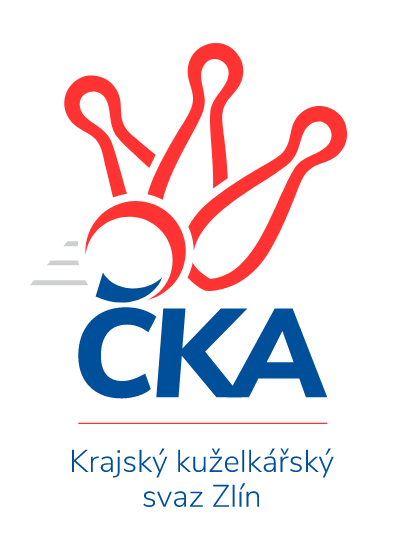 Nejlepší šestka kola - absolutněNejlepší šestka kola - absolutněNejlepší šestka kola - absolutněNejlepší šestka kola - absolutněNejlepší šestka kola - dle průměru kuželenNejlepší šestka kola - dle průměru kuželenNejlepší šestka kola - dle průměru kuželenNejlepší šestka kola - dle průměru kuželenNejlepší šestka kola - dle průměru kuželenPočetJménoNázev týmuVýkonPočetJménoNázev týmuPrůměr (%)Výkon1xKarel KabelaSlavičín A5041xKarel KabelaSlavičín A113.955041xRichard ŤulpaSlavičín A4752xTomáš KejíkKK Kroměříž111.964621xMilan KlanicaValMez C4701xPetr BabákVal. Meziříčí110.524622xJiří FryštackýMachová B4691xTomáš KuchtaSl. Kroměříž108.664631xTomáš KuchtaSl. Kroměříž4631xPetr DvořáčekVsetín B108.614541xTomáš KejíkKK Kroměříž4621xMilan KlanicaValMez C108.21470